Prot. n.: 671-1/2016Data:In virtù dell'articolo 7 della Legge sullo sport (Gazzetta Ufficiale della RS nn. 22/98, 97/01 – Sigla: ZSDP e 15/03 – Sigla: ZOPA), dell'articolo 23 del Decreto di fondazione dell'ente pubblico Centro per la cultura, lo sport e le manifestazioni Isola (Bollettino Ufficiale del Comune di Isola nn. 6/08-TUU, 24/11 e 18/12) e dell'articolo 30 dello Statuto del Comune di Isola (Bollettino Ufficiale del Comune di Isola nn. 15/99, 17/12 e 6/14), il Consiglio del Comune di Isola, riunitosi il …. alla sua …. seduta ordinaria, accoglie il seguente atto diD  E  L  I  B  E  R  A1Il Consiglio del Comune di Isola ha esaminato e accolto il Programma annuale dello sport nel Comune di Isola per l'anno 2016.2Il Programma annuale dello sport di cui al punto 1 rappresenta parte integrante della presente Delibera.3Il presente atto di Delibera ha efficacia immediata.Recapitare a: EP CCSM Isola;Ufficio attività sociali.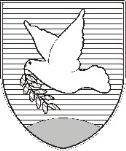 OBČINA IZOLA – COMUNE DI ISOLA                                            PROPOSTAOBČINSKI SVET – CONSIGLIO COMUNALESončno nabrežje 8 – Riva del Sole 86310 Izola – IsolaTel: 05 66 00 100, Fax: 05 66 00 110E-mail: posta.oizola@izola.siWeb: http://www.izola.si/I l  S i n d a c omag. Igor KOLENC